OBJECTIVE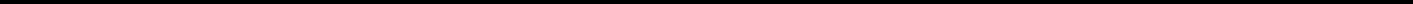 Looking for a dynamic role in a fast paced Human Resource environment where I can utilize my strong analytical, Resource management and communication skills/experience to achieve the best Human resource practice in an organization.I am a motivated individual, who believes in teamwork and would like to utilize these fortes to deliver, learn and finally be at a leading management position in the organization.WORK EXPERIENCERustan Marketing Specialists, Inc. – Marks & Spencer, TWG Tea, Debenhams, SaladStop!, Oliviers & Co.Makati City, PhilippinesHuman Resources Department - Recruitment Human Resources StaffSeptember 2014 to January 2016Job skills/Responsibilities:-Proficiency in end-to-end management of recruitment process -Experience in prescreening interview applicants for diverse job profiles-Operational assurance of accurate and complete recruitment and selection guidelines and procedures-Coordinating with various cross-functional department heads in order to identify the appropriate resource requirement -Hands on with conducting examinations for applicants after successful initial interview (Aptitude and personality tests) -Performing resource assessment to predict and timeline the future performance of employees (Cognitive and PersonalityAssesment)-Judge and analyze the knowledge, skills and experiences of candidates-Coordinating with various employment services, recruitment agencies, posts ads in magazines, local newspapers and internet portals-Scanning and reviewing multiple resumes-Attending job and career fairs (in-house and mega job fairs) -Creating operation reports like daily turn out reports of applicants-Staffing and monitors manpower(Manila and Provincial: Warehousemen, Drivers, Production Crew, Sales Consultant) -Coordinating background check and verification-Follows-up requirements needed for those who passed the final interview – the future employees-Resource interaction for coordinating interview schedules to Jobstreet applicants and other possible applicants via call, text and or e-mail.EDUCATIONMost NeatSKILSSProficient with the following: MS Word MS PowerPoint MS Excel Mail services o Excellent communication skills both written and oral o Excellent analytical skillso Have good people skills and comfortable working in a team o Confident, persistent and flexibleo Professional, approachable and pleasant demeanor o Discreet, fair but tactful and firmPERSONAL PROFILECERTIFICATIONSTechnical Education and Skills Development Authority (TESDA) – Region 02Bread and Pastry Production NC II Assessment Result: Competent April 6, 2015 to April 30, 2015TRAININGS AND SEMINARSUnited Laboratories, Inc.Human ResourcesInternMarch to May 2014Emilio Aguinaldo CollegeGuidance and CounselingInternNovember to February 2014Divine Mercy The Home That Cares Inc.Psychiatric, Custodial and RehabilitationInternJanuary to March 2014The EdukCircle Convention on Social Media “Cyber Journalism and Psychology of Social Media”The EdukCircle International Center for Communication Studies February 23, 2013“Communicating Psychological Assessment Results”National Center for Mental Health November 12, 2012B.S. Psychology Junior Field ImmersionElsie Gatches Village, Sanctuary Welfare Ville and National Center for Mental HealthJanuary 16, 2013Workshop on Practical Management Tools for Career Development and Planning “Career Management: Skillful Planning & High Potentiality Development”Centro Escolar University – Manila January 21, 201324th Job Hunting Seminar “Career Dynamics of the 21st Century: New Ways of Thinking and New Ways of Working for better Job Opportunities”Centro Escolar University – Manila October 16, 2013INTERESTSPhotography, Arts, Music, Poems, Designing, Baking, Travelling, Writing, Running, Swimming, Buying and SellingFirst Name of Application CV No: 1670196Whatsapp Mobile: +971504753686 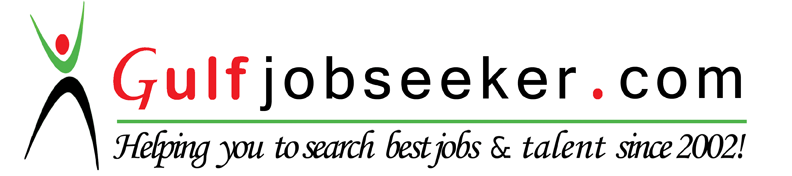 2009-2014CENTRO ESCOLAR UNIVERSITY – MANILABachelor of Science in Psychology2005-2009CAGAYAN VALLEY CHRISTIAN LEADING SCHOOL3rd Honorable MentionMost Neat1999-2005CAGAYAN VALLEY CHRISTIAN LEADING SCHOOLDate of Birth:July 18, 1993Gender:FemaleAge:22Height:5’6 ft.Weight:53 kgCivil Status:SingleCitizenship:FilipinoVISA:Tourist VISA